Charlotte	AndersonSYSTEM ENGINEEREXPERIENCE	EDUCATION2015 - Present	2005-2008Company Name	MA Software EngineeringProvide systems engineering, software engineering, technical consulting, and marketing services as a member of the Systems Integration Division of a soft- ware engineering consulting company.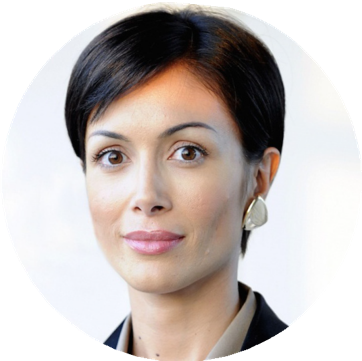 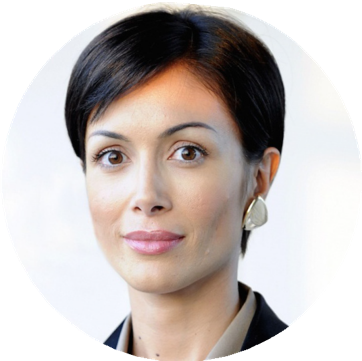 2012 - 2015Company Name Provided technical consulting services to the Smithsonian Institute’s InformationTechnology Services Group, AmnestyInternational, and internal research anddevelopment initiatives.2010 - 2012Company Name Analyzed problems and ADP processes; designed, tested, and implementedsoftware and hardware systems for anorganizational operations center.2008 - 2010Company NameBrought the Smithsonian Laboratoryon-line with the Internet.    Ryerson University2008-2010BA ManagementRyerson UniversitySKILLSVisual Basic Unix shell script FortranClipper Algol 68 PascalCONTACT (212) 555 - 5555] yourname@mail.com www.yourwebsite.com your location                 Copyright 2019 by ResumeViking.com Resume Builder? Fill in your details, choose and download 12 resume designs! Only $ 2,95